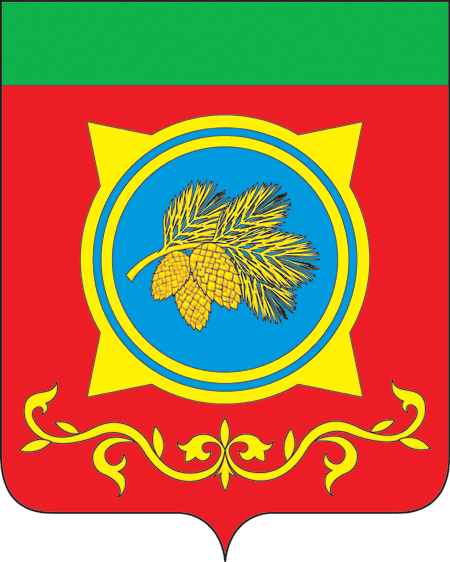                                                        Российская ФедерацияРеспублика ХакасияАдминистрация Таштыпского районаРеспублики ХакасияПОСТАНОВЛЕНИЕ23.06.2023 г.                                          с. Таштып                                            № 299О создании комиссии по определению нанесенного ущерба в результате прохождения града 21.06.2023 года на межселенной территории Таштыпского района в п.КубайкаНа основании  Постановления Правительства Российской Федерации от 13.10.2008 г. № 750 «О порядке выделения бюджетных ассигнований из резервного фонда Российской Федерации по предупреждению и ликвидации чрезвычайных ситуаций и последствий стихийных бедствий» и Постановления Правительства Республики Хакасия от 09.08.2012 г. № 525 «О порядке предоставления бюджетных средств из резервного фонда Правительства Республики Хакасия по предупреждению и ликвидации чрезвычайных ситуаций и последствий стихийных бедствий», приказа МЧС России от 01.09.2020 г. № 631 «Об утверждении Методики оценки ущерба от чрезвычайных ситуаций», руководствуясь п. 3 ч. 1 ст.29 Устава муниципального образования Таштыпский район от 24.06.2005 г., Администрация Таштыпского района постановляет:           1. Создать комиссию по определению ущерба в результате прохождения града 21.06.2023 года на межселенной территории Таштыпского района в п.Кубайка (далее Комиссия) (прилагается).            2. Комиссии составить акты оценки нанесенного ущерба в результате прохождения града 21.06.2023 года на межселенной территории Таштыпского района в п.Кубайка. Постановление вступает в силу со дня его принятия.Контроль за исполнением настоящего постановления оставляю за собой.Глава Таштыпского района                                                                      Н.В.Чебодаев                                                 Приложение                                                                                       к постановлению Администрации                                                                                     Таштыпского района                                                                                   от 23.06.2023 г. № 299СОСТАВкомиссии по определению ущерба в результате прохождения града 21.06.2023 года на межселенной территории Таштыпского района в п.Кубайка.Председатель комиссии: Э.Г.Топоев — И.О. Заместителя Главы Таштыпского района по градостроительной, жилищной политике и безопасности жизнедеятельности;Заместитель председателя комиссии: А.Г.Карлов — Начальник отдела по работе с межселенной территорией, охране окружающей среды и природопользованию Администрации Таштыпского района;Члены комиссии: В.Г.Майтаков — Специалист отдела по градостроительной и жилищной политике Администрации Таштыпского района;А.Н.Шалагин – Ведущий специалист отдела по делам ГО, ЧС и МР Администрации Таштыпского района;А.М.Султреков – Руководитель МКУ «Управления муниципальным имуществом Администрации Таштыпского района»;Л.И.Калнина – Специалист отдела по работе с межселенной территорией, охране окружающей среды и природопользованию Администрации Таштыпского района;Н.В.Дрыгина – Начальник отдела по правовой и контрактной работе Администрации Таштыпского района.Управляющий делами                                                                           И.С.Кайлачаков